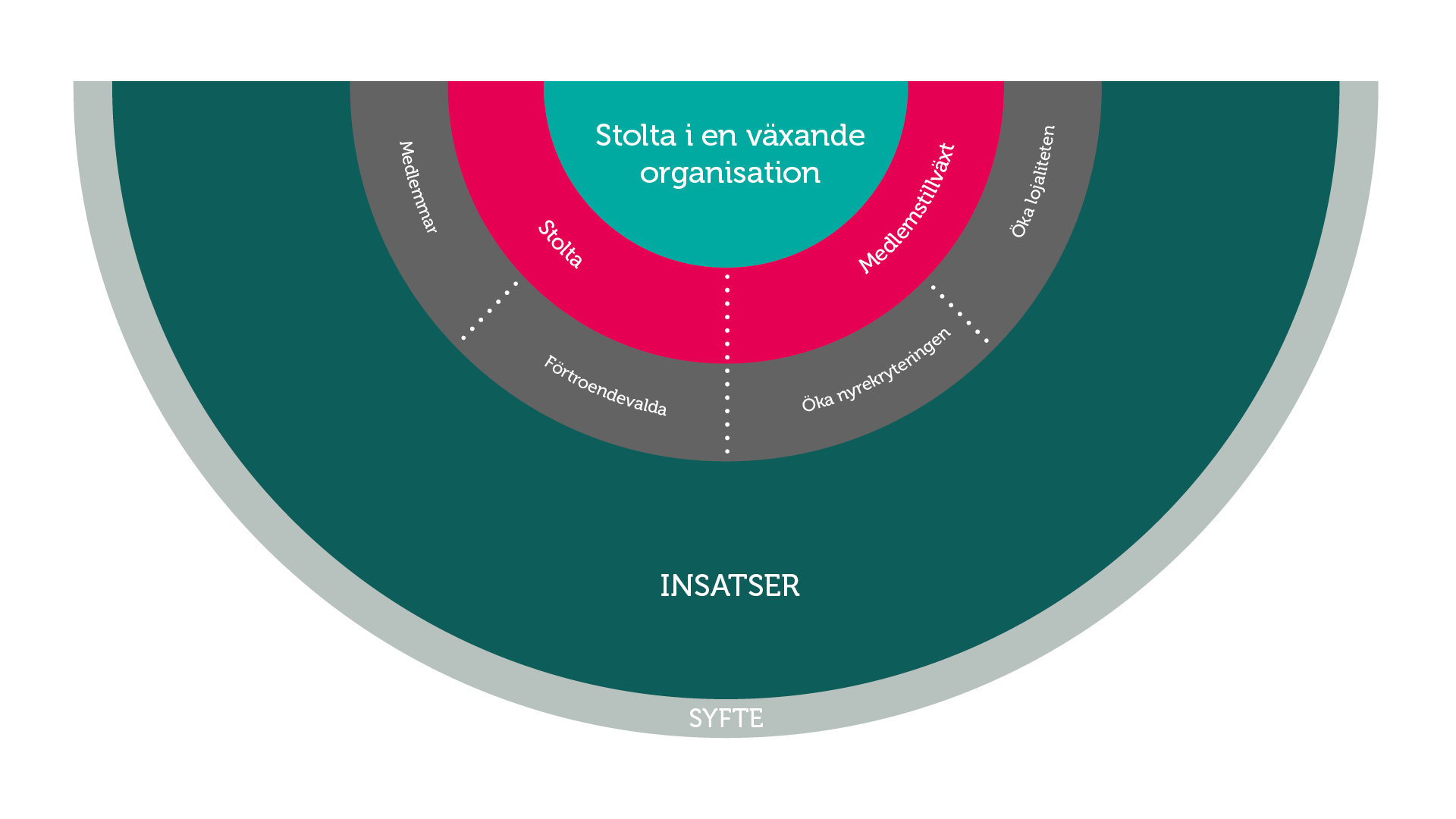 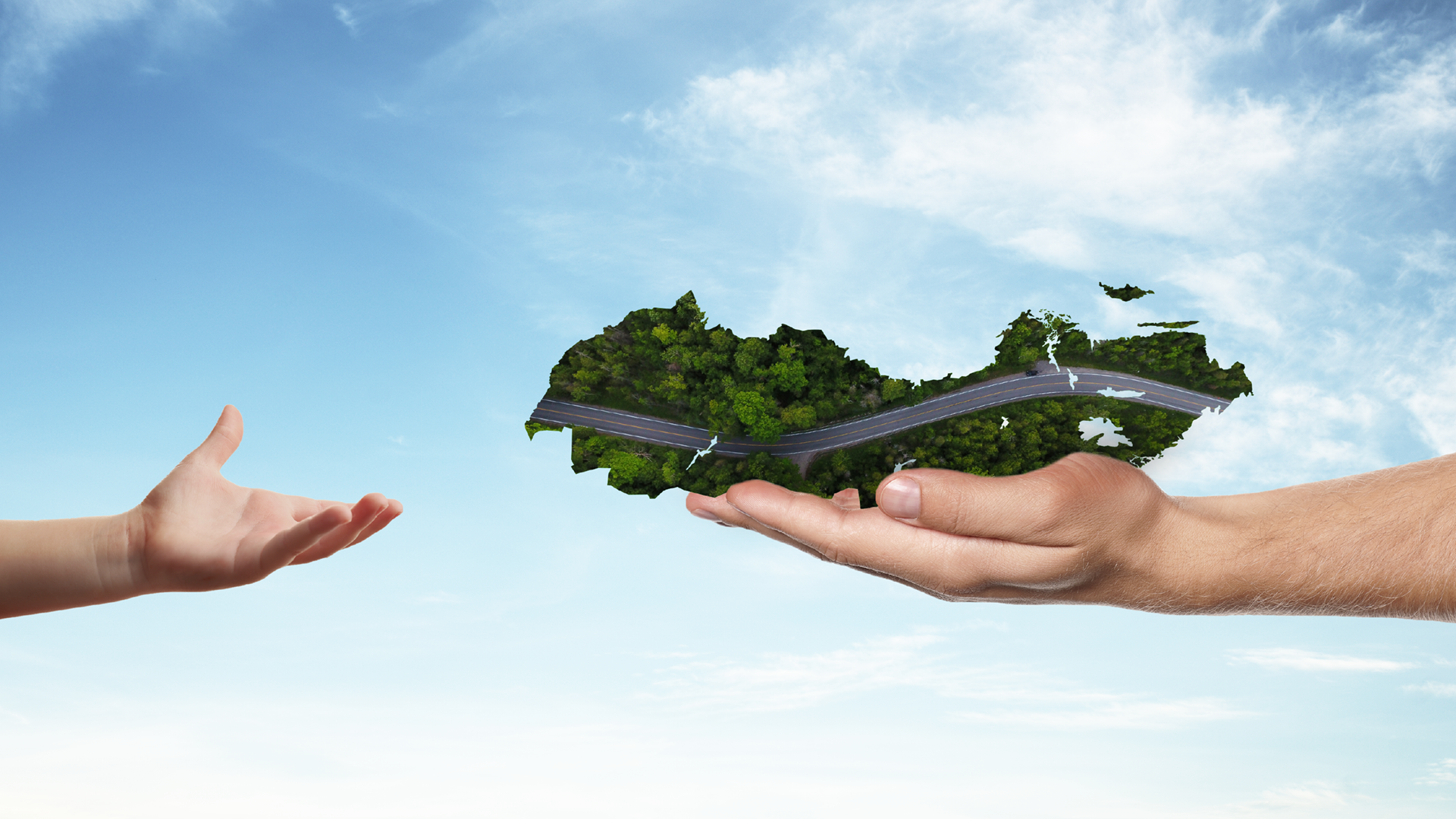 VerksamhetsberättelseStyrelsenStyrelsen har under året bestått av:Ordförande:		Astrid BrissmanVice ordförande:	Frida SandinKassör:		Anna WallentinssonSekreterare:		varierandeÖvriga ledamöter	Medlemsansvarig:	Pernilla Stenberg		Magnus Persson		Fredrik Palmqvist	Eventansvarig:	Frida Sandin		Tomas Tränkner		Anette Hasselgren		Astrid BrissmanOpinionsansvarig:		Astrid Brissman	Magnus Olsson  Ungdoms/fondmedelansvarig Anders Björck	Revisor:		Rikard Anund
Valberedning:		Anna Hjertstedt		Sara Kremsl		Johan SvenssonMedlemsutvecklingI början av året hade föreningen 489 medlemmar.Under året har vi värvat 80 nya och 80 har lämnat föreningen. Vårt medlemsantal per den sista december 2019 är 489. Ekonomi	Se vidare separat redovisning bilaga 1. Lokalt företagarklimatFöreningen är sedan 2018 representerad i Linköpings strategiska näringslivsråd, samt varit remissinstans till det nya Näringslivsprogrammet för 2020 i Linköpings Kommun.Samarbetat, och haft event, med övriga föreningar såsom Östsvenska Handelskammaren,  Svenskt Näringsliv, UF, Start Up Bar samt FIN DagUnder våren 2019 deltagit i kampanjen Välfärdsskaparna.Under våren 2020 bjudit in kommunens politiska företrädare till Tårtkampanjen Efter sommaren 2019 har ordföranden haft möten varje vecka med Linköping Kommuns KSO.Detta har vi gjort under året i syfte att stärka våra positioner och vara den självklara rösten i lokala näringslivsfrågor.Övrig verksamhet under åretVi är ett modernt nätverk där vi har verkat för att våra medlemmar, genom sitt medlemskap ska få tillgång till kunskaper som gör medlemmen till en mer framgångsrik företagare.Vi har träffats för att utbyta idéer och göra affärer. Föreningen är grunden för nätverkandet mellan medlemmar. Genom att bl a använda sociala medier i stor utsträckning har vi försökt göra föreningen så attraktiv som möjligt. Frukostmöten är ett inarbetat sätt inom Företagarna Linköping att träffas. Där har vi träffat medlemmarna samt styrelsen flera gånger under verksamhetsåret. På våra event är det ett eller flera föredrag. Det kan röra sig om föredrag från politiker eller tjänstemän i det offentliga eller från andra intressant företag som rör företagande i Linköping. Vi har också erbjudit medlemmarna andra mötesformer under året.Vad gäller samarbetet med Norrköpingsföreningen skickas samtliga inbjudningar till respektive föreningsevent till samtliga medlemmar i både Norrköping och Linköping. Elever från UF har under verksamhetsåret deltagit i samtliga event och presenterat sig och sålt sina respektive produkter. Företagarna Linköping har, genom ordföranden, varit medlem i jurygruppen gällande Årets Näringslivsdiamant 2019. Ett pris som delas ut av Linköpings Kommun.Vi har, genom ordföranden, varit representerade på SKAPA utdelningen. Ett pris som delas ut av ALMI på Linköpings Slott.Föreningen har också varit representerade vid korandet, på Linköpings Slott, av Årets Företagare Östergötland 2019. Hela styrelsen, förutom en styrelseledamot, deltog i Näringslivsgalan 2019.Under verksamhetsåret har Linköpingsföreningen haft sponsoravtal med Länsförsäkringar Östgöta och LRF Konsult AB, vilket gett oss möjlighet att göra än mer aktiviteter för våra medlemmar. Event och medlemsaktiviteterPå träffarna har vi informerat om våra förmåner och inkluderat föreläsningar eller andra kunskapsmoment för att stärka deltagarna och hjälpa dem att spara tid och pengar.Detta har vi gjort:Frukostmöte den 4 april 2019Frukostmöte med hälsotema på Cleantech Park 07.30-09.00Frida Sandin och Charlotte Schön från Leva sockerfri berättade om sina egna upplevelser och om möjligheten att bli än mer effektiv.Närvarande: 46 personerAW den 9 maj 2019AW tillsammans med Start Up Bar på Scandic FrimurarhotelletDe tre finalisterna till Årets Företagare 2019 presenterade sig. De tre finalisterna var:Jacob Svensson, Xamera ABJohan Kallblad, Exsitec AB Linnéa Ljunge, Linkin PR Byrå ABNärvarande: 38FIN DAG Företagande – Integration – Nätverkande den 22 maj 2019Heldag tillsammans med FIN DAG på AgorahusetEn heldag med föreläsningar och nätverkande med fokus på sysselsättning och företagsamhet. Företagarna var representerade som utställare och vår monter bemannades av kollegor från Företagarna Stockholm. Biträdande regionchef Robert Wallin och Linköpingsföreningen ordförande Astrid Brissman var närvarande.Gesäll- och mästarbrevs utdelning Linköpings Stadshus den 4 juni 2019 14.00-16.00. Samarrangemang med Wikningskommisionen.Årets Företagare Linköping 2019, på CreActive den 23 maj 2019AW där vi korade Årets Företagare 2019 som blev Jacob Svensson på Xamera AB. Hanna Rydman (Årets Företagare 2018) läste motiveringen och delade ut priset. Vi hade också spännande föreläsning av Marie Trädgårdh från Sectra, samt underhållning av delar av Joyvoice. Våra samarbetspartner, LRF Konsult AB och LF Östgöta, bjöd på en fräsch vårbuffé.Närvarande 45 personer Frukostmöte den 6 september 2019Näringsministern besvarar din frågor på LivgrenadjärmässenLivesändning med ett spännande samtal mellan näringsminister Ibrahim Baylan och Günther Mårder.Efter livesändningen berättade kommunstyrelsens ordförande, Niklas Borg, om hur kommunen arbetar med näringslivsfrågorna.Anmälda 25 personer. Företagarna Expo på Konsert & Kongress den 17 oktober från lunch och framåtVårt största event någonsin! Vi hade 58 utställare på plats, besökartävling, diverse föreläsningar av våra samarbetspartner samt, sist men inte minst, en mycket inspirerande föreläsning av Petter Alexis. Efter mässan hade vi AW med trubadur och prisutdelning. Vi ville ge medlemmarna något extra för medlemsavgiften, så samtliga medlemmar erhöll monterplats och matta utan kostnad.Frukostmöte den 7 november 2019Föreläsning med Sverker Wadstein på LivgrenadjärmässenSverker föreläste utifrån sin nya bok ”Konsten att vara vuxen”. Föreläsningen handlade om hur du som chef och medarbetare bli mer självständig och skickligare på att hantera konflikter.Närvarande 35 personer. Frukostmöte den 5 december 2019Adventsfrukost på Linköping City AirportCamilla Lejon, Lkpg City Airports VD, välkomnade oss och berättade om flygplatsens intressanta historia och deras spännande framtidsplaner. Eventet var ett samarrangemang med Tornby- och Torvinge företagargrupp.Närvarande 69 personerFrukostmöte den 6 februari 2020Presentation av finalisterna Årets Företagare 2020 på Appelskogs BilFinalister till Årets Företagare 2020 presenterade sig och de är:Bengt Winell på Winell & Jern ABAnna, Sandström, John Askiling och Håkan Ignell på Calluna ABÖscar Öberg, Fredrik Gustafsson och Niklas Odelholm på Softube ABNärvarande 44  personer Årsmöte den 3 mars 2020Årsmöte 2019 Företagarna LinköpingÅrsmötesförhandlingarna följs av ost och vinprovning med vår medlem Lena Norin från Norins Ost AB.Vi har under året haft No show avgift på 200:-/event om man inte avanmäler frånvaro.Internt arbete och styrelsearbeteStyrelsen har haft tio (10) styrelsemöten. Styrelseordföranden har deltagit i telefonkonferens med regionkontoret och regionens övriga företrädare.Vi har under verksamhetsåret haft ett gemensamt styrelsesammanträde med Företagarna Norrköping. Valberedningen bjuds in att närvara vid två styrelsetillfällen under året, enligt styrelsens arbetsordning. Delar av styrelsen har under verksamhetsåret deltagit i Företagarnas grund- och fortsättningsutbildning för förtroendevalda. Kurserna hölls på Lidingö den 12-14 september 2019.Delar av styrelsen deltog på Årets Företagare Sverige 2019 i Stockholm.Styrelseordföranden har deltagit som inbjuden gäst på Motala Galan den 10 november.Delar av styrelsen har deltagit i Regionens Kick Off på Vildmarkshotellet i Kolmården den 22-23 november 2019.Styrelsen har haft sommar- samt julavslutning.Medlems- och rekryteringsarbeteVi har gjort flera aktiviteter i syfte att medlemmarna ska trivas i vår förening, vilja vara kvar och få medlemsnytta. Förutom allt ovanstående arbete har vi gjort följande i syfte att behålla och värva nya medlemmar:Vi kommunicerar med våra medlemmar genom sociala medier.När vi får nya medlemmar skickar ordförande ut välkomstbrev samt att någon från styrelsen tar emot extra vid det första mötet den nya medlemmen är med på. ÖvrigtVi delar varje år ut stipendier till hantverkskvinnor verksamma i Östergötlands län. Stipendierna kommer från Persmässeklubbens stiftelse och administreras av Danske Bank och Linköpingsföreningen. Vi delar också ut gesäll- och mästarbrev, tillsammans med Wikningskommissionen varje år i början av juni.Företagarna Linköping den Styrelsen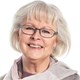 Astrid Brissman OrdförandeTelefonnummer 070-6190455 E-post astrid@brissmankonsult.se 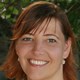 Frida Sandin Vice OrdförandeTelefonnummer 0760-27 40 39 E-post foretagarna@solbackens.com 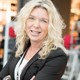 Anette Hesselgren LedamotTelefonnummer 0737193045 E-post anette.hesselgren@office.se 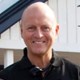 Magnus Persson LedamotTelefonnummer 070-551 39 59 E-post magnus.persson@stjarnafyrkant.se 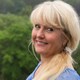 Pernilla Stenberg LedamotTelefonnummer 072-155 09 05 E-post pernilla.stenberg@hotmail.com 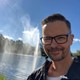 Tomas Tränkner LedamotTelefonnummer 0703-58 38 01 E-post tomas@entreprenorsdriv.se 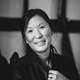 Anna Wallentinson LedamotTelefonnummer 013-14 09 99 E-post anna@livgrenadjarmassen.se 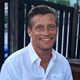 Anders Björck Ledamot Företagarna LinköpingTelefonnummer 0706-301069 E-post info@andersbjorck.se 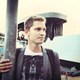 Fredrik Palmqvist Ledamot Företagarna LinköpingTelefonnummer 0720634738 E-post Fredrik.palmqvist@munerisit.se 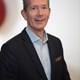 Magnus Olsson Ledamot Företagarna LinköpingTelefonnummer 0709-952625 E-post magnus.j.olsson@lrfkonsult.se Valberedningen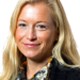 Anna Hjertstedt Valberedning, sammankallandeTelefonnummer 070 480 67 80 E-post anna@hjerstedt.nu 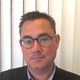 Johan SvenssonValberedning Företagarna LinköpingTelefonnummer 013-29 06 83E-post johan.svensson@lfostgota.se 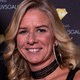 Sara KremslValberedning Företagarna LinköpingTelefonnummer 070-5908368E-post Sara@KeepOnDeveloping.com 